27ª Pesquisa de Opinião Empresarial sobre o Comércio e Serviços Região OestePARA O PRIMEIRO SEMESTRE DE 2015Previsão para o primeiro semestre de 2015.Dados históricos Paraná – Expectativa favorável de vendas para o próximo semestre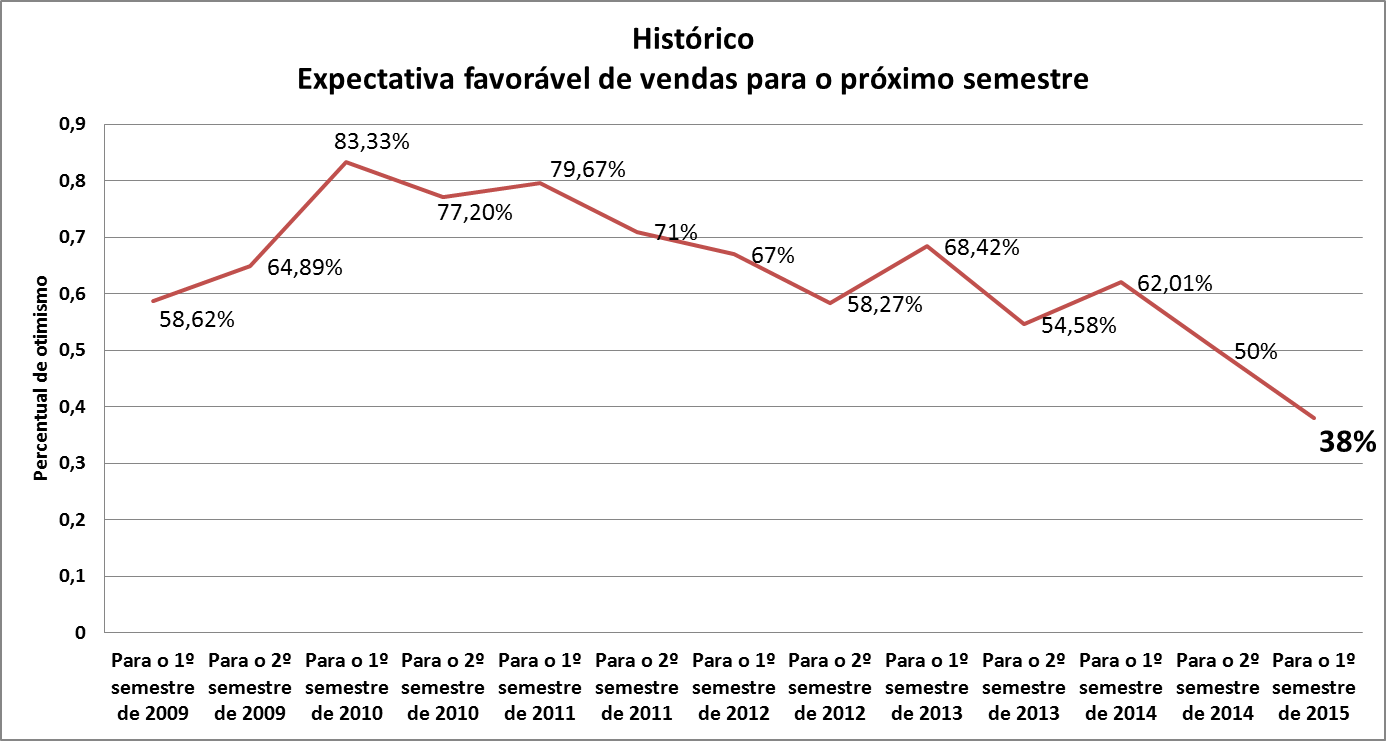 O gráfico demonstra que a expectativa nas edições anteriores estava maior, sendo a edição do primeiro período de 2015, a menos otimista dentre todos os semestres pesquisados. Os percentuais de otimismo vêm sofrendo queda desde 2009, e é a primeira vez que foi constatado um índice de expectativa favorável abaixo de 50%. O último pior resultado foi na edição passada da pesquisa, onde 50% dos empresários responderam positivamente às expectativas para o segundo semestre.Tendência com relação ao número de funcionáriosDificuldades previstas para o 1º semestre/15Novos investimentos6.1)  Áreas a serem beneficiadas (mais citadas)Cidades PesquisadasExpectativas por RegiõesAs regiões pesquisadas apresentaram um cenário bastante diferente entre elas com relação às expectativas.A região sudoeste foi a única com percentual acima de 50% de expectativa favorável com o início de 2015. Os empresários tanto do comércio, quanto de serviços esperam um bom primeiro semestre apesar de todas as dificuldades relatadas no decorrer da pesquisa. 60% deles estão com boas perspectivas.Empresários de Curitiba e região metropolitana estão com o percentual abaixo do índice do estado, onde 34% estão vislumbrando um 2015 com o primeiro semestre melhor que o primeiro semestre do ano passado. A região da capital foi a segunda menos otimista no estado, e a região com a pior expectativa para este semestre foi o Oeste, com 27% de otimismo e 43% de respostas que consideram que o semestre do ano que se iniciou será desfavorável.A região norte apresentou 42% das empresas esperançosas, apesar da instabilidade econômica do país.Perspectiva para o primeiro semestrePerspectiva para o primeiro semestreFavorável27%Desfavorável43%Indiferente7%Indefinida23%FuncionáriosFuncionáriosAumentar13%Manter40%Reduzir44%Não sabe3%Dificuldades previstas para o períodoDificuldades previstas para o períodoInflação crescendo37%Aumento no custo das mercadorias37%Carga tributária60%Mão de obra qualificada43%Falta de segurança7%Falta de capital de giro27%Concorrência informal7%Atender a legislação13%Falta de qual. nos produtos vendidos7%Clientes descapitalizados50%Falta de incentivo governamental10%Investimentos para 1º semestreInvestimentos para 1º semestreSim20%Não80%Áreas a serem beneficiadasÁreas a serem beneficiadasInstalações.20%Equipamentos.13%Capacitação da equipe7%Propaganda3%Novos pontos de venda3%Atendimento pós-venda3%